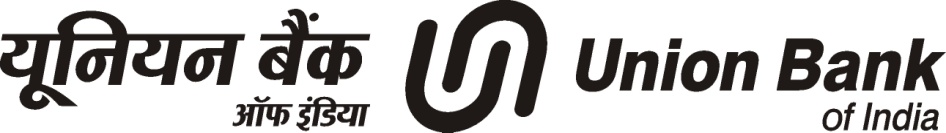 Inter Office Note              Sub: Conversion commercial housing loan – Mr/Mrs                                             Branch.                                 A/c No.                                                                         EMP ID.With reference to staff circular no.6160 dt 15.01.2015, the above said employee has applied for the conversion of commercial housing loan availed under union home scheme to bridge the shortfall in the cost of house and staff housing loan sanctioned/availed .The particulars are as given below.To be enclosed:  1.Employee request letter for conversion                       2. Staff housing loan sanction/process advice                       3. Commercial housing loan sanction/process AdviceAccountant                                                                                  Branch ManagerFROM:TOManager (HRMD)NRO, Chennai.Ref : Date:Name & PF No.Designation & branchD.O.B & Age as on dateDate of joining in the bank &Service in the bankDate of Retirement &Service left in the bank in normal course.Staff housing loan Particulars :Staff housing loan Particulars :1.Sanction advice & date   Availed at Branch2. Sanctioned Limit3.Account Number4.Outstanding in the account5.overdue,if anyCommercial housing loan Particulars :Commercial housing loan Particulars :1.Sanction advice & date   Availed at branch2.Existing Sanctioned Limit3.Account Number4.Outstanding in the account5.Due date for renewal6.overdue ,ifany7.Whether interest serviced regularly8.Whether the documents are valid and   In force9.Whether EM ,SRO,CERSAI formalities   Completed/not10.Wherther insurance cover for the    full value of the building and policy is in force/not11.Conformation on compliance of sanction stipulation & rectification audit irregularities, if anySalary Particulars as per latest salary slip :Salary Particulars as per latest salary slip :Branch recommendations